                                                             Taller de Manualidades-KínderObjetivo: Estimular la Creatividad Utilizando material de desechoProfesora: Claudia Cordero CMateriales: Papel de diario, lápices de colores o de cera, hoja de block de liceo,hojas de revistas,pegamento, tijeras,ojos móviles,boca, Instrucciones: Para comenzar con la plantilla de la ballena la colocas sobre el papel de diario que no utilices, luego recortes el modelo del papel de diario y los pegas en la hoja de block,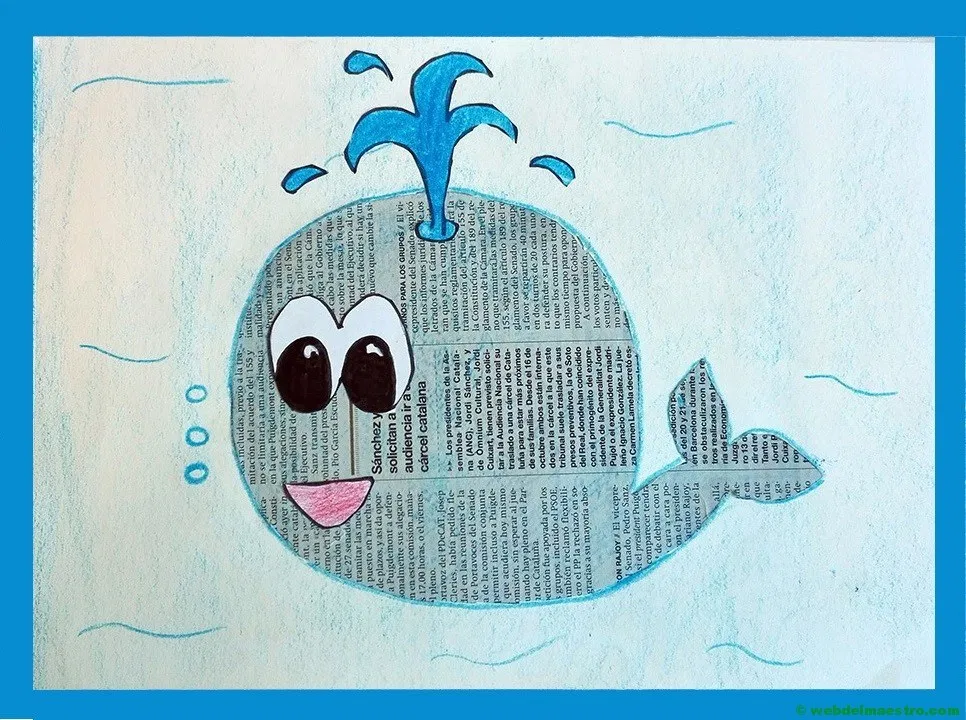 